Zobrazit trasu z místa Brankovická 979 do místa Kolín zastávka přes zastávku Zimní stadion - Restaurace & ubytování v Mapách Google. Zobrazit trasu z místa Kolín do místa Zimní stadion - Restaurace & ubytování přes zastávku Brankovická 979 v Mapách Google. Stadion – konání republikového finále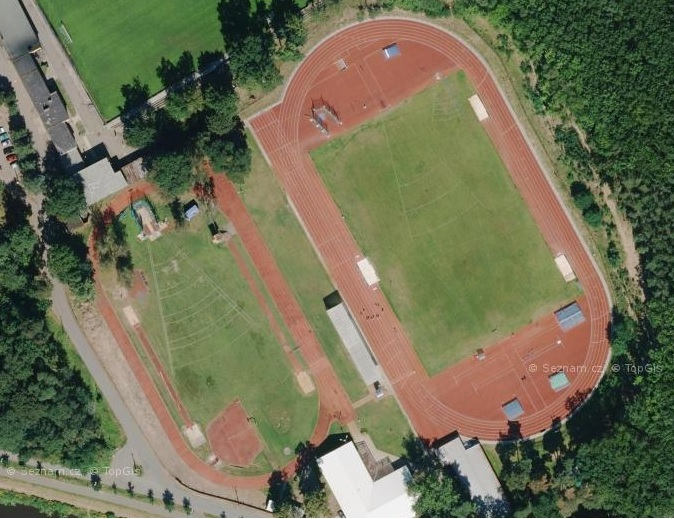 ZOBRAZIT V MAPÁCH GOOGLE ZOBRAZIT V MAPÁCH GOOGLE 